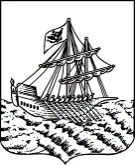 АДМИНИСТРАЦИЯ ГОРОДА КОСТРОМЫЗАМЕСТИТЕЛЬ ГЛАВЫ АДМИНИСТРАЦИИ – ПРЕДСЕДАТЕЛЬ КОМИТЕТА ОБРАЗОВАНИЯ, КУЛЬТУРЫ, СПОРТА И РАБОТЫ С МОЛОДЕЖЬЮРАСПОРЯЖЕНИЕ__18.03.2020_____________                                                                  № _30055________О проведении обучения резерва руководящих кадровВ соответствии с планом мероприятий Комитета образования, культуры, спорта и работы с молодежью, руководствуясь статьями 42, 57 Устава города Костромы, пунктом 2.26, подпунктом «2.26.2.3.в» Положения о Комитете образования, культуры, спорта и работы с молодежью Администрации города Костромы, утвержденного постановлением Администрации города Костромы от 9 ноября 2012 года № 2366, с целью реализации плана занятий по обучению резерва руководящих кадров для образовательных организаций города КостромыОБЯЗЫВАЮ:Провести  в период с 18  по 20  марта  2020 года обучение резерва руководящих кадров.Утвердить   план проведения  занятий  (приложение 1).МБУ города Костромы «Городской центр обеспечения качества образования» (С.Е. Исмагилова) обеспечить организационно-методическое сопровождение мероприятия.Руководителям образовательных организаций направить участников сообщества Кадровый резерв на обучение (приложение 2).Контроль за исполнением распоряжения  возложить на начальника Управления образования Т.Н. Скачкову.Заместитель главы Администрации – председатель Комитета                                                                              М.Л. СоколоваНачальник Управления образования____________________ Т.Н. Скачкова«__» _______________ 2020 годаНачальник отдела юридического и кадрового обеспечения____________________ Л.К. Никитенко«__» _______________ 2020 годаЗаведующий  МБУ ГЦОКО_____________________ С.Е. Исмагилова «__» _______________ 2020 годаБучина Ольга Борисовна45-61-41РАССЫЛКА:В дело: 1 экз.В МБУ ГЦОКО: 1 экз.В общеобразовательные учреждения – электронной почтойПриложение 1Утверждено:распоряжением заместителя главы Администрации - председателя Комитета образования, культуры, спорта и работы с молодёжью  Администрации города Костромы      от  «      »              2020 года №План проведения  занятийПриложение 2Утверждено:распоряжением заместителя главы Администрации - председателя Комитета образования, культуры, спорта и работы с молодёжью  Администрации города Костромы      от  «      »              2020 года №Список резерва руководящих кадровВремяТема мероприятияМесто проведенияЛектор  18.03. 2020 г.14.00 – 16.00Презентация проектов Муниципальное бюджетное учреждение города Костромы «Городской центр обеспечения качества образования», ул. Ленина, 84, каб. № 25Бучина О.Б., зам. заведующего муниципального бюджетного учреждения  города Костромы «Городской центр обеспечения качества образования»19.03.2020 г.14.30 -16.30Стажировка по теме «Информационно-образовательная среда образовательной организации. Структура информационно-образовательной среды.  Роль информационно-образовательной среды  в управлении образовательной организации».Муниципальное бюджетное общеобразовательное учреждение города Костромы «Лицей №17»,  м-он Давыдовский-2, 21, каб. № 301Зобов А.Ю., директор муниципального бюджетного общеобразовательного  учреждения города Костромы«Лицей №17»20.03.2020 г.10.00 – 12.00 Стажировка по теме «Образование сегодня и завтра. Ресурсная база общеобразова-тельной организации. Работа с учредительными документами».Муниципальное бюджетное общеобразовательное учреждение города Костромы « Средняя общеобразовательная школа №24», ул. Профсоюзная, 20, каб. № 201 Шахваранов В.И., директор муниципального бюджетного общеобразователь-ного учреждения города Костромы « Средняя общеобразователь-ная школа № 24»№ п/пФИОДолжностьОбразовательная организацияКатаева Елена ВикторовнаСтарший воспитательМуниципальное бюджетное дошкольное образовательное учреждение города Костромы «Детский сад №34»Летунов Андрей СергеевичЗаведующий хозяйством Муниципальное автономное учреждение города Костромы «Спортивная школа № 6»Галицкая Любовь СергеевнаЗаведующий отделомМуниципальное бюджетное учреждение дополнительного образования города Костромы «Детско-юношеский центр  «Ровесник»»Ефименко Максим АлександровичУчитель физической культуры Муниципальное казённое общеобразовательное учреждение"Иконниковская средняя школа"Красносельского муниципального района Костромской областиПоляковаВиктория АнатольевнаЗаместитель  заведующего Муниципальное бюджетное дошкольное образовательное учреждение города Костромы  «Детский сад №14»Румянцева Наталья НиколаевнаУчитель информатикиМуниципальное бюджетное общеобразовательное учреждение города Костромы «Средняя общеобразовательная  школа №5Блатова Светлана ЮрьевнаСтарший воспитательМуниципальное бюджетное дошкольное образовательное учреждение города Костромы «Детский сад №39»Котенкова Елена СтаниславовнаТренер по баскетболуМуниципальное бюджетное учреждение города Костромы «Спортивная школа №2»Григорьева Анастасия АлександровнаЗаместитель  директора по учебно-воспитательной работе Муниципальное бюджетное общеобразовательное учреждение города Костромы «Средняя общеобразовательная  школа №26»Владимирова Елена НиколаевнаКонсультант  отделадепартамент по труду и социальной защите Костромской областиЛаткина Татьяна АнатольевнаПедагог - психологМуниципальное бюджетное дошкольное образовательное учреждение города Костромы  «Детский сад №26»